Undirskrift:  _________________________________________________________                        (ef beiðnin er send með tölvupósti á bvs@bvs.is þá er undirskrift ekki nauðsynleg)                                                                                                                                                                                                         
BARNAVERNDARSTOFA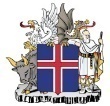 Beiðni um aðgang að gögnumUpplýsingar um þann sem óskar eftir aðgangi að gögnum: Nafn:             Kt:  Lögheimili:   Staður:            Póstnúmer:  Sími:  Netfang: Tilgreindu eins nákvæmlega og þú getur hvaða gögn það eru sem óskað er eftir aðgangi að og frá hvaða tíma þau eru: 
 Ég óska þess að sækja gögnin á skrifstofu Barnaverndarstofu, Borgartúni 21 Reykjavík. Ég óska þess að fá gögnin send á lögheimili mitt með ábyrgðarpósti.